Załącznik nr 11 do umowy: Minimalny wzór szczegółowego harmonogramu udzielania wsparcia w Projekcie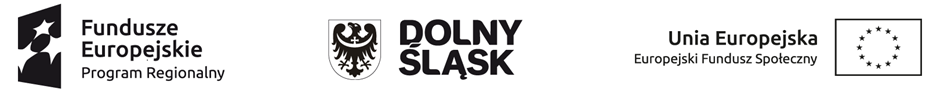 Minimalny wzór szczegółowego harmonogramu udzielania wsparcia w projekcie*  *w harmonogramie można zawrzeć również takie informacje jak numer grupy, imię i nazwisko prowadzącego zajęcia, liczba godzin zajęć danego dnia itd.Rodzaj wsparciaData realizacji wsparciaGodziny w których  wsparcie jest realizowane (od … do….)Dokładny adres realizacji wsparcia Szkolenie – kluczowe kompetencji społeczne04.06.2021godz. 9.00-17C. Galeria ul. T. Kościuszki 6, Szczawno Zdrój (wejście od tyłu budynku)Szkolenie – kluczowe kompetencji społeczne07.06.2021godz. 13.00-21.00C. Galeria ul. T. Kościuszki 6, Szczawno Zdrój (wejście od tyłu budynku)Szkolenie – kluczowe kompetencji społeczne08.06.2021 godz. 13.00-21.00C. Galeria ul. T. Kościuszki 6, Szczawno Zdrój (wejście od tyłu budynku)